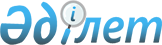 О внесении изменений в приказ Министра финансов Республики Казахстан от 27 марта 2015 года № 223 "Об утверждении Правил выявления земельных участков, не используемых в соответствующих целях или используемых с нарушением законодательства Республики Казахстан и представлении сведений по таким земельным участкам уполномоченными государственными органами в органы государственных доходов"
					
			Утративший силу
			
			
		
					Приказ Министра финансов Республики Казахстан от 11 декабря 2015 года № 647. Зарегистрирован в Министерстве юстиции Республики Казахстан 29 декабря 2015 года № 12616. Утратил силу приказом Министра финансов Республики Казахстан от 16 марта 2018 года № 376.
      Сноска. Утратил силу приказом Министра финансов РК от 16.03.2018 № 376 (вводится в действие по истечении десяти календарных дней после дня его первого официального опубликования).
      ПРИКАЗЫВАЮ:
      1. Внести в приказ Министра финансов Республики Казахстан от 27 марта 2015 года № 223 "Об утверждении Правил выявления земельных участков, не используемых в соответствующих целях или используемых с нарушением законодательства Республики Казахстан и представлении сведений по таким земельным участкам уполномоченными государственными органами в органы государственных доходов" (зарегистрированный в Реестре государственной регистрации нормативных правовых актов под № 11180, опубликованный в информационно-правовой системе "Әділет" от 1 октября 2015 года) следующие изменения: 
      заголовок изложить в следующей редакции:
      "Об утверждении Правил представления сведений по земельным участкам, предназначенным для строительства объектов и не используемым в соответствующих целях или используемым с нарушением законодательства Республики Казахстан, уполномоченным органом, осуществляющим государственный контроль за использованием и охраной земель в органы, государственных доходов";
      преамбулу и пункт 1 изложить в следующей редакции: 
      "В соответствии с пунктом 4 статьи 386 Кодекса Республики Казахстан от 10 декабря 2008 года "О налогах и других обязательных платежах в бюджет" (Налоговый кодекс) ПРИКАЗЫВАЮ:";
      "1. Утвердить прилагаемые Правила представления сведений по земельным участкам, предназначенным для строительства объектов и не используемым в соответствующих целях или используемым с нарушением законодательства Республики Казахстан, уполномоченным органом, осуществляющим государственный контроль за использованием и охраной земель, в органы государственных доходов.";
      Правила выявления земельных участков, не используемых в соответствующих целях или используемых с нарушением законодательства Республики Казахстан и представлении сведений по таким земельным участкам уполномоченными государственными органами в органы государственных доходов, утвержденные указанным приказом, изложить в новой редакции согласно приложению к настоящему приказу.
      2. Комитету государственных доходов Министерства финансов Республики Казахстан (Ергожин Д.Е.) в установленном законодательством порядке обеспечить:
      1) государственную регистрацию настоящего приказа в Министерстве юстиции Республики Казахстан;
      2) в течение десяти календарных дней после государственной регистрации настоящего приказа его направление на официальное опубликование в периодических печатных изданиях и информационно-правовой системе "Әділет", а также в Республиканское государственное предприятие на праве хозяйственного ведения "Республиканский центр правовой информации Министерства юстиции Республики Казахстан" для размещения в Эталонном контрольном банке нормативных правовых актов Республики Казахстан;
      3) размещение настоящего приказа на интернет-ресурсе Министерства финансов Республики Казахстан. 
      3. Настоящий приказ вводится в действие по истечении десяти календарных дней после дня его первого официального опубликования.
      "СОГЛАСОВАН"   
      Министр национальной экономики   
      Республики Казахстан   
      ____________ Досаев Е.А.   
      18 декабря 2015 года Правила
представления сведений по земельным участкам, предназначенным
для строительства объектов и не используемым в соответствующих
целях или используемым с нарушением законодательства Республики Казахстан, уполномоченным органом, осуществляющим
государственный контроль за использованием и охраной земель, в
органы государственных доходов
1. Общие положения
      1. Настоящие Правила представления сведений по земельным участкам, предназначенным для строительства объектов и не используемым в соответствующих целях или используемым с нарушением законодательства Республики Казахстан, уполномоченным органом, осуществляющим государственный контроль за использованием и охраной земель, в органы государственных доходов (далее – Правила) определяют порядок представления сведений по земельным участкам, предназначенным для строительства объектов и не используемым в соответствующих целях или используемым с нарушением законодательства Республики Казахстан, уполномоченным органом, осуществляющим государственный контроль за использованием и охраной земель, в органы государственных доходов для применения в отношении таких участков в соответствии с пунктом 4 статьи 386 Кодекса Республики Казахстан от 10 декабря 2008 года "О налогах и других обязательных платежах в бюджет" (Налоговый кодекс) базовых ставок земельного налога, увеличенных в десять раз. 
      2. Основные понятия, используемые в настоящих Правилах:
      1) уполномоченный орган по контролю за использованием и охраной земель (далее – уполномоченный орган) – структурное подразделение местных исполнительных органов области, города республиканского значения, столицы, осуществляющее государственный контроль за использованием и охраной земель;
      2) орган государственных доходов – государственный орган, в пределах своей компетенции осуществляющий обеспечение поступлений налогов, таможенных платежей и других обязательных платежей в бюджет, реализацию таможенного дела в Республике Казахстан, полномочия по предупреждению, выявлению, пресечению, раскрытию и расследованию преступлений и правонарушений, отнесенных законами Республики Казахстан к ведению этого органа, а также выполняющий иные полномочия, предусмотренные законодательством Республики Казахстан. 2. Порядок представления сведений по земельным участкам,
предназначенным для строительства объектов и не используемым
в соответствующих целях или используемым с нарушением
законодательства Республики Казахстан уполномоченным органом,
осуществляющим государственный контроль за использованием и
охраной земель, в орган государственных доходов
      3. Уполномоченный орган не позднее пятнадцатого числа второго месяца, следующего за отчетным годом, направляет в орган государственных доходов по месту нахождения земельных участков сведения по земельным участкам, предназначенным для строительства объектов и не используемым в соответствующих целях или используемым с нарушением законодательства Республики Казахстан (далее – сведения) за истекший налоговый период (календарный год) по форме согласно приложению к настоящим Правилам. 
      Сведения составляются на бумажных носителях с приложением электронного варианта (посредством запоминающего устройства, использующего в качестве носителя флеш-память, в формате Microsoft Excel) на казахском и (или) русском языках в двух экземплярах:
      1) первый экземпляр остается в уполномоченном органе;
      2) второй экземпляр передается в орган государственных доходов. 
      Сведения, представляемые в орган государственных доходов, подписываются руководителем уполномоченного органа либо лицом, его замещающим, а также должностным лицом, ответственным за составление сведений, и заверяются печатью. 
      Работник органа государственных доходов, ответственный за прием сведений, расписывается в получении сведений с указанием фамилии, имени, отчества (при наличии), должности и даты получения.  Сведения
по земельным участкам, предназначенным для строительства
объектов и не используемым в соответствующих целях или
используемым с нарушением законодательства
Республики Казахстан
за __ 20___ год Пояснение
по заполнению формы "Сведения по земельным участкам,
предназначенным для строительства объектов и не используемым в
соответствующих целях или используемым с нарушением
законодательства Республики Казахстан"
      Форма 1 "Сведения по земельным участкам, предназначенным для строительства объектов и не используемым в соответствующих целях или используемым с нарушением законодательства Республики Казахстан" заполняется следующим образом:
      в графе 1 "№" указывается порядковый номер (Последующая информация не должна прерывать нумерацию по порядку);
      в графе 2 "Наименование юридических лиц и фамилия, имя, отчество (при его наличии) физических лиц" указывается полное наименование юридических лиц или фамилия, имя, отчество (при наличии) физических лиц, получивших земельные участки на праве собственности и землепользования;
      в графе 3 "БИН/ИИН" указывается бизнес-идентификационный номер юридического лица, указанного в графе 2 или ИИН физического лица, указанного в графе 2;
      в графе 4 "Код по классификатору административно-территориальных объектов" указывается код по классификатору административно-территориальных объектов места нахождения земельного участка в соответствии с подпунктом 1) пункта 3 статьи 16 Закона Республики Казахстан от 19 марта 2010 года "О государственной статистике";
      в графе 5 "Место нахождения земельного участка" указывается место нахождения земельного участка;
      в графе 6 "Кадастровый номер земельного участка, код Республики Казахстан" указывается кадастровый номер земельного участка и код Республики Казахстан;
      в графе 7 "Целевое назначение земельного участка" указывается целевое назначение земельного участка;
      в графе 8 "Площадь земельного участка (кв.м)" указывается площадь земельного участка в квадратных метрах;
      в графе 9 "Категория земельного участка" указывается категория земельного участка;
      в графе 10 "Коэффициент зональности земель" указывается коэффициент зональности земель;
      в графе 11 "Балл бонитета (за исключением земель населенных пунктов)" указывается балл бонитета по земельным участкам, за исключением земель населенных пунктов;
      в графе 12 "Площадь доли (при общей долевой собственности), кв.м." указывается площадь доли в квадратных метрах;
      в графе 13 "Вид нарушения" указывается вид нарушения по земельным участкам, предназначенных для строительства объектов и не используемых в соответствующих целях или используемых с нарушением законодательства Республики Казахстан;
      в графе 14 "Дата и номер акта проверки" указывается дата и номер акта проверки;
      в графе 15 "Номер и дата письменного предупреждения" указывается номер и дата письменного предупреждения, врученного собственнику или землепользователю;
      в графе 16 "Дата вручения письменного предупреждения" указывается дата письменного предупреждения, врученного собственнику или землепользователю; 
      в графе 17 "Дата устранения выявленного нарушения" указывается дата устранения выявленного нарушения.
					© 2012. РГП на ПХВ «Институт законодательства и правовой информации Республики Казахстан» Министерства юстиции Республики Казахстан
				
Министр финансов
Республики Казахстан
Б. СултановПриложение
к приказу Министра финансов
Республики Казахстан
от 11 декабря 2015 года № 647
Утверждены
приказом Министра финансов
Республики Казахстан
от 23 марта 2015 года № 223 Приложение
к Правилам представления сведений
по земельным участкам, предназначенным
для строительства объектов и не используемым
в соответствующих целях или используемым с
нарушением законодательства Республики
Казахстан уполномоченным органом,
осуществляющим государственный контроль за
использованием и охраной земель, в органы
государственных доходов
Форма*
Наименование уполномоченного государственного органа ____________________________________________________
Бизнес-идентификационный номер (БИН) 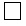 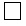 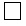 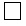 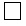 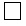 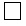 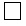 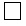 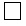 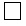 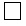 
Область __________________ Город _________________________
Район _________________________________ Адрес, телефон _________________
Кому предоставляется:
_________________________________________________________________________
(наименование органа государственных доходов)
_________________________________________________________________________
№
Наименование юридических лиц или фамилия, имя, отчество (при его наличии) физических лиц
БИН/ИИН
Код по классификатору административно – территориальных объектов
Место нахождения земельного участка
Кадастровый номер земельного участка, код Республики Казахстан
Целевое назначение земельного участка
Площадь земельного участка (кв.м)
Площадь земельного участка (кв.м)
Категория земельного участка
№
Наименование юридических лиц или фамилия, имя, отчество (при его наличии) физических лиц
БИН/ИИН
Код по классификатору административно – территориальных объектов
Место нахождения земельного участка
Кадастровый номер земельного участка, код Республики Казахстан
Целевое назначение земельного участка
Общая площадь земельного участка
В том числе: площадь не используемого или используемого с нарушением законодательства
Категория земельного участка
1
2
3
4
5
6
7
8
8
9
Коэффициент зональности земель 
Балл бонитета (за исключением земель населенных пунктов)
Площадь доли (при общей долевой собственности), кв.м
Вид нарушения
Дата и номер акта проверки
Номер и дата письменного предупреждения
Дата вручения письменного предупреждения
Дата устранения выявленного нарушения
10
11
12
13
14
15
16
17
____________________________________________
(Фамилия, имя и отчество (при его наличии) руководителя уполномоченного государственного органа, либо лица его замещающего)
____________________________________________
(Фамилия, имя и отчество (при его наличии) должностного лица, ответственного за составление сведений)
Дата составления сведений "___" __________________________20__ года
* Форма подлежит заполнению согласно пояснению в соответствии с приложением 
к данной форме
__________
(подпись, МП)
________
(подпись)
Работник органа государственных доходов принявший данные сведения 
________________________________ (Фамилия, имя и отчество (при его наличии) работника, должность)
________________________________
           (подпись)
Дата принятия сведений "____" _____________ 20__ годаПриложение
к форме "Сведения по земельным участкам,
предназначенным для строительства объектов
и не используемым в соответствующих целях
или используемым с нарушением законодательства
Республики Казахстан"